 REFLECTIVE QUESTIONS. MODULE 6 1. Can you think of situations, similar to the ones explained in the Module, with which you had to deal when providing legal assistance during detention? 2. We are sure that some of the psychosocial tools explained have been used by you, maybe even unconsciously, during legal assistance. Can you think of some examples? 3. Do you think taking into account psychosocial tools allows you to perform better your legal practice? May they allow you to better enforce European regulations regarding rights of the detainee? 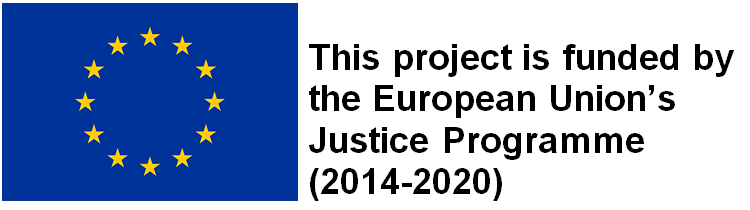 “This publication was funded by the European Union’s Justice Programme (2014-2020). The content of this training material represents only the views of the Netpralat’s Project Partners and is their sole responsibility. The European Commission does not accept any responsibility for use that may be made of the information it contains."